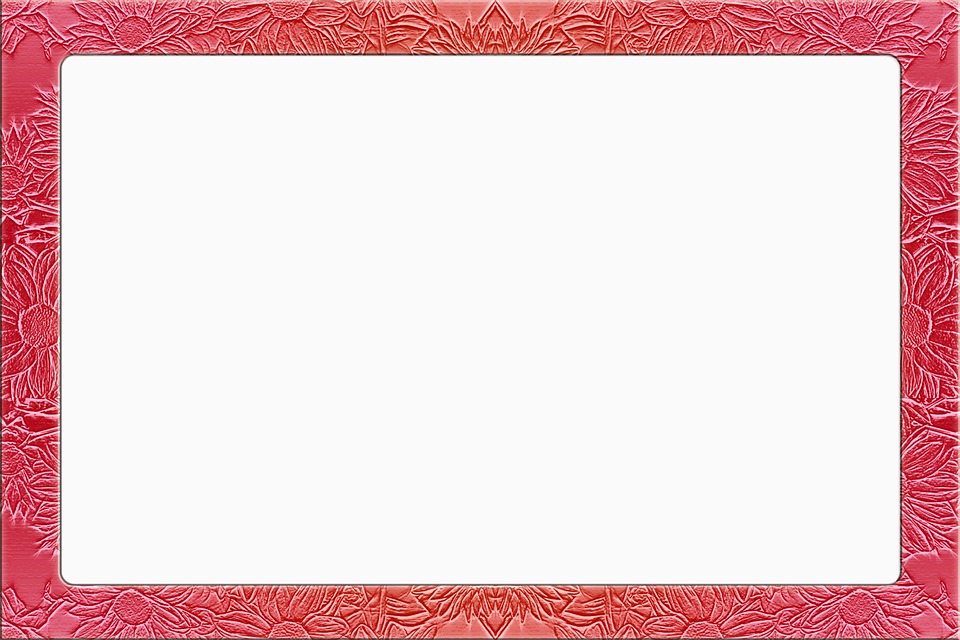 Obec Hajanypořádá slavnostníkteré se uskuteční dne 27. srpna 2022 v 15,00 hodinna sále OÚ v Hajanech